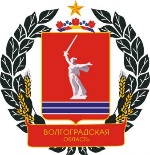 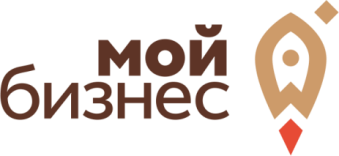 Комплексная услуга субъектам МСП «Становление социальных предприятий»Период проведения образовательной программы: с 09 по 17 июня 2022 г.  Период оказания индивидуальных консультаций: до 17 июня 2022 г. Формат мероприятий: онлайн-программа обучения.Предварительная регистрация на обучение: по ссылке https://forms.yandex.ru/u/628df64de17d06f7624bf74a/Участники обучающей программы: юридические лица, индивидуальные предприниматели.Условия участия:ведение деятельности в области социального предпринимательства на территории Волгоградской областирегистрация субъекта в установленном порядке не менее 12 месяцев на момент подачи заявления на предоставление услуги;нахождение субъекта в реестр МСП (https://rmsp.nalog.ru/index.html);регистрация субъекта на цифровой платформе https://мсп.рф/.Содержание образовательного практикума:анализ действующей и построение устойчивой, масштабируемой бизнес-модели социального предприятия; изучение инструментов создания востребованных продуктов построения бизнес-процессов, продвижения, маркетинга, анализа финансовых показателей; изучение возможностей получения финансирования.Спикер:Романова Светлан – интернет-маркетолог, smm-специалист.Изюмова Ольга – финансовый аналитик ООО «МОВИСТА РЕГИОНЫ: Волгоград»Консультант: Изюмова Ольга Николаевна – финансовый аналитик ООО «МОВИСТА РЕГИОНЫ: Волгоград»Контактная информация по вопросам участия и направления заявок: тел. 8(8442) 52-77-97 или по е-mail: rcdo-obrazovanie@bk.ruМероприятие реализуется Центром поддержки предпринимательства ГАУ ВО «Мой бизнес» в рамках федерального проекта «Создание условий для легкого старта и комфортного ведения деятельности» при поддержке Комитета экономической политики и развития Волгоградской области.Заявка субъекта малого и среднего предпринимательства Волгоградской области на получение государственной поддержкиЗаявитель обязуется, по истечении года с момента предоставления государственной поддержки, а также по отдельному запросу ГАУ ВО «Мой бизнес», представить информацию о результатах использования полученной поддержки. Заявитель настоящим подтверждает и гарантирует, что сведения, содержащиеся в заявке на получение комплексной услуги, достоверны и, что заявитель и представленные им документы    соответствуют требованиям, установленным законодательством Российской Федерации и законодательством Волгоградской области.Заявитель дает согласие на обработку и использование персональных данных в соответствии с Федеральным законом от 27 июля 2006 года № 152-ФЗ «О персональных данных».Обработка персональных данных осуществляется с целью ведения реестра субъектов малого и среднего предпринимательства – получателей поддержки в соответствии со статьей 8 Федерального закона от 24 июля 2007 года № 209-ФЗ «О развитии малого и среднего предпринимательства в Российской Федерации».Информация о финансово-хозяйственной деятельности запрашивается у Участника с целью соблюдения требований Федерального закона от 26 июля 2006 года № 135-ФЗ «О защите конкуренции».Руководитель _________________/__________________/_____________                                             подпись                                       расшифровка                                        датаНаименование услугиКомплексная услуга субъектам МСП по обучающей программе «Становление социальных предприятий» и консультационные услуг по вопросам финансового планирования Полное наименованиеКраткое наименованиеСфера деятельности Юридический (почтовый) адрес, индексФактический адресТелефон/факсE-mailФ.И.О. руководителя, наименование должности руководителяИННОГРНДата регистрацииОКВЭДРегистрация на Цифровой платформе https://мсп.рф/ (да/нет)